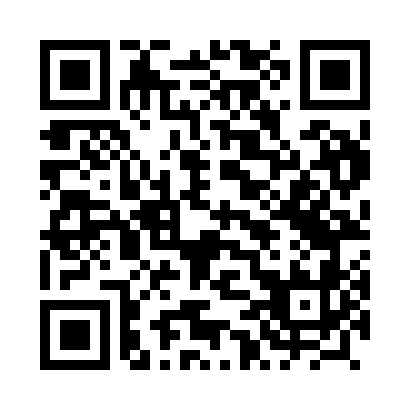 Prayer times for Wola Lubecka, PolandMon 1 Apr 2024 - Tue 30 Apr 2024High Latitude Method: Angle Based RulePrayer Calculation Method: Muslim World LeagueAsar Calculation Method: HanafiPrayer times provided by https://www.salahtimes.comDateDayFajrSunriseDhuhrAsrMaghribIsha1Mon4:196:1412:425:107:129:002Tue4:166:1212:425:117:139:023Wed4:136:1012:425:127:159:044Thu4:106:0812:415:137:169:065Fri4:086:0512:415:147:189:086Sat4:056:0312:415:167:209:117Sun4:026:0112:415:177:219:138Mon3:595:5912:405:187:239:159Tue3:575:5712:405:197:249:1710Wed3:545:5512:405:207:269:1911Thu3:515:5312:405:217:289:2212Fri3:485:5012:395:227:299:2413Sat3:455:4812:395:237:319:2614Sun3:425:4612:395:247:329:2915Mon3:395:4412:395:267:349:3116Tue3:365:4212:385:277:369:3317Wed3:335:4012:385:287:379:3618Thu3:305:3812:385:297:399:3819Fri3:275:3612:385:307:409:4020Sat3:245:3412:375:317:429:4321Sun3:215:3212:375:327:449:4522Mon3:185:3012:375:337:459:4823Tue3:155:2812:375:347:479:5124Wed3:125:2612:375:357:489:5325Thu3:095:2412:375:367:509:5626Fri3:065:2212:365:377:519:5827Sat3:035:2012:365:387:5310:0128Sun3:005:1812:365:397:5510:0429Mon2:575:1712:365:407:5610:0630Tue2:535:1512:365:417:5810:09